Адрес склада:г. Новосибирск,ул. Никитина, д.107А, к.1, склад №6тел. 8-913-912-68-53График работы склада:ПН-ПТ: с 09:00 до 17:30Выходной: Суббота, воскресеньеАдрес офиса:Г. Новосибирск,ул. Выставочная 15/1,оф. 404тел. 8(383)375-21-728-923-775-21-72e-mail: spectr.54@yandex.ruКонтакты в г. Братск:ул. Подбельского,д. 38, оф. 17тел. 8(3953)48-54-44,8-902-179-03-20,e-mail: spectr.38@yandex.ruСХЕМА ПРОЕЗДА НА ТЕРМИНАЛООО «СПЕКТР ЛОГИСТИКИ» в г. НОВОСИБИРСК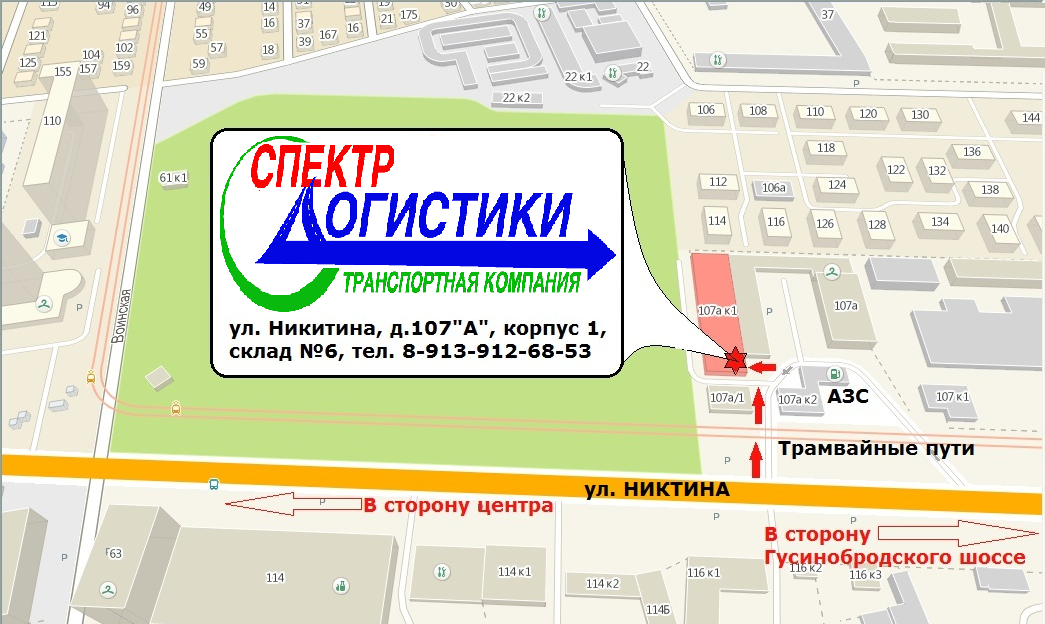 